Story Stretchers: Tall and Funny Tales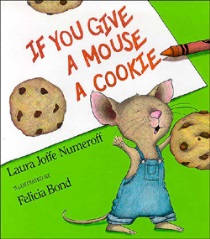 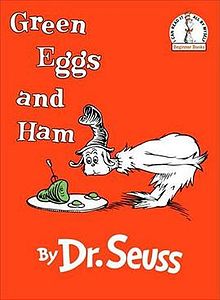 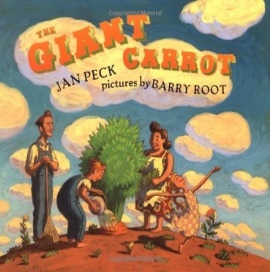 Lesson Plan July 17th- July 21st Classroom: Pre=K  Week 7             Topic: If You Give a Mouse a Cookie / The Giant Carrot MondayTuesdayWednesdayWednesdayThursdayFridayCircle TimeCircle TimeDaily CalendarBook:If You Give a Mouse a CookieDaily CalendarBook:If You Give a Mouse a CookieDaily CalendarBook:Green Eggs and HamDaily CalendarBook:Green Eggs and HamDaily CalendarBook:The Giant CarrotDaily CalendarBook:The Giant CarrotCreative ArtsCreative ArtsPlay dough Cookies Paper PlateMouseGreen Slime 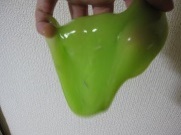 Green Slime CarrotCollageBubble Wrap Painting “Carrots in Garden”Music & MovementMusic & MovementYogu Poses 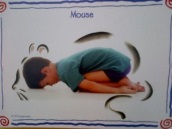 Song:Who stole the cookie from the cookie jar???Special Music and Movement with Ms. StellySpecial Music and Movement with Ms. StellyMusical Chairs Marching with Musical Instruments Outdoor ActivityOutdoor ActivityBikes on Basketball Court Special Guest:Soccer ShotsNature WalkNature WalkParachute GamesWater PlayMath & ScienceCooking:Little Nibbles (Pretzel Sticks, Cereal, Raisins, Sunflower seeds)Cooking:Little Nibbles (Pretzel Sticks, Cereal, Raisins, Sunflower seeds)Cooking:Little Nibbles (Pretzel Sticks, Cereal, Raisins, Sunflower seeds)Science:Tasting Test: Cooked Carrot or Raw Which is healthy?Science:Tasting Test: Cooked Carrot or Raw Which is healthy?Science:Tasting Test: Cooked Carrot or Raw Which is healthy?SensoryColored Rice, Pouring/ Scooping Utensils, ScalesColored Rice, Pouring/ Scooping Utensils, ScalesColored Rice, Pouring/ Scooping Utensils, ScalesColored Rice, Pouring/ Scooping Utensils, ScalesColored Rice, Pouring/ Scooping Utensils, ScalesColored Rice, Pouring/ Scooping Utensils, ScalesDramatic PlayChildren pretend to work and study at the “Library”Children pretend to work and study at the “Library”Children pretend to work and study at the “Library”Children pretend to work and study at the “Library”Children pretend to work and study at the “Library”Children pretend to work and study at the “Library”Special ActivitiesMonday: 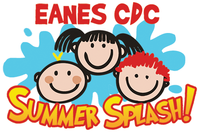 Tuesday: Soccer ShotsWednesday: Music w/ Ms. StellyThursday: Cooking Friday: Water Day                              Everyday: GymMonday: Tuesday: Soccer ShotsWednesday: Music w/ Ms. StellyThursday: Cooking Friday: Water Day                              Everyday: GymMonday: Tuesday: Soccer ShotsWednesday: Music w/ Ms. StellyThursday: Cooking Friday: Water Day                              Everyday: GymMonday: Tuesday: Soccer ShotsWednesday: Music w/ Ms. StellyThursday: Cooking Friday: Water Day                              Everyday: GymMonday: Tuesday: Soccer ShotsWednesday: Music w/ Ms. StellyThursday: Cooking Friday: Water Day                              Everyday: GymMonday: Tuesday: Soccer ShotsWednesday: Music w/ Ms. StellyThursday: Cooking Friday: Water Day                              Everyday: Gym